Tyumin IvanGeneral details:Experience:Position applied for: Chief EngineerDate of birth: 28.12.1960 (age: 56)Citizenship: UkraineResidence permit in Ukraine: YesCountry of residence: UkraineCity of residence: VylkovePermanent address: Vilkovo, 63 M.GORJKIJContact Tel. No: +38 (048) 433-17-36 / +38 (095) 200-16-20E-Mail: stvant@ukr.netU.S. visa: Yes. Expiration date 27.04.2019E.U. visa: NoUkrainian biometric international passport: Not specifiedDate available from: 25.11.2014English knowledge: ModerateMinimum salary: 5000 $ per monthDocumentNumberPlace of issueDate of expiryCivil passportKK741798KILIJ06.11.2001Seamanâs passportAB492725IZMAIL18.01.2017Tourist passportET632810IZMAIL00.00.0000PositionFrom / ToVessel nameVessel typeDWTMEBHPFlagShipownerCrewing2nd Engineer12.08.2014-31.05.2014CRISTINGeneral Cargo7500DIESEL-ITALIANMGD ShippingORIONChief Engineer25.05.2013-17.12.2013SEABEEGeneral Cargo3500DIESEL-ST.KITTS & NEVESOTTO ShippingORIONChief Engineer17.06.2012-18.12.2012SABINA-ADry Cargo5000DIESEL-ST.VINCENTANRAL LINES LIMITEDORIONChief Engineer13.06.2011-09.12.2011SABINA-ADry Cargo5000DIESEL-ST.VINCENTANRAL LINES LIMITEDORION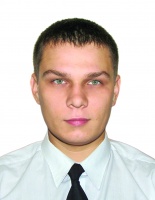 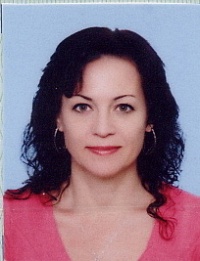 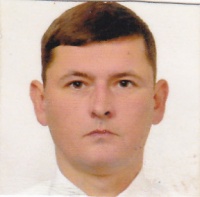 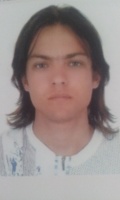 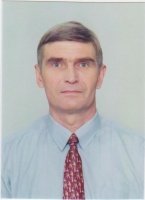 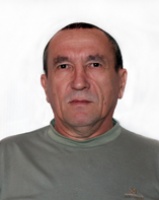 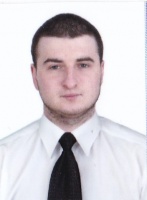 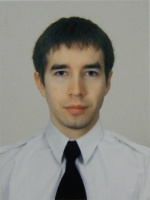 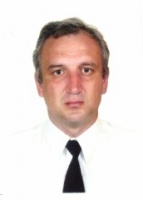 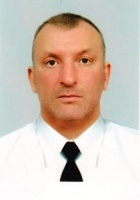 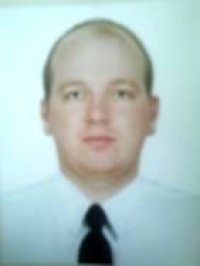 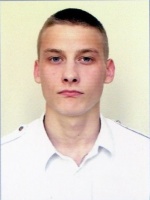 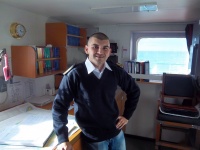 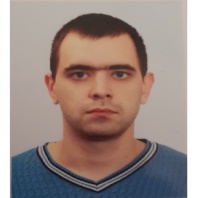 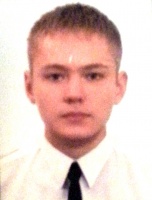 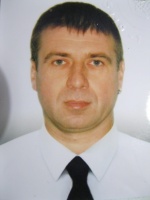 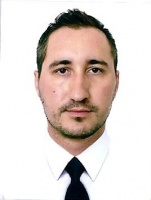 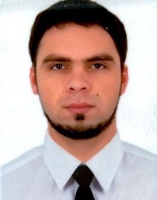 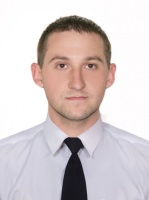 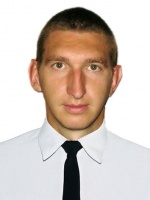 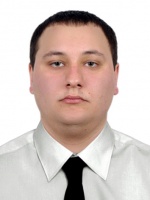 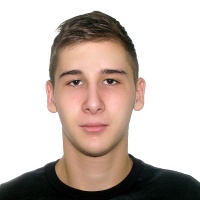 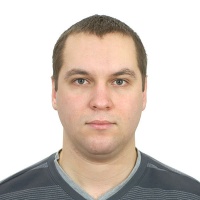 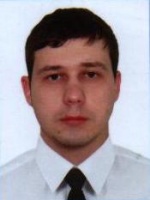 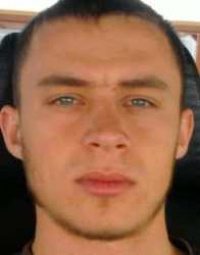 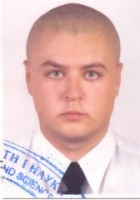 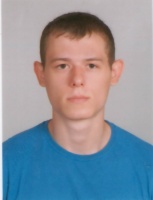 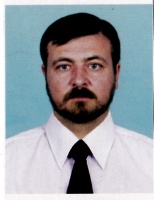 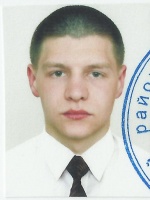 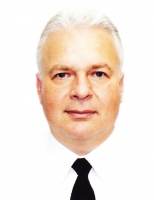 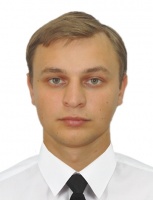 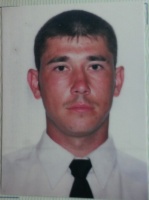 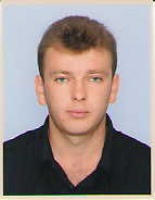 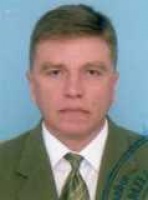 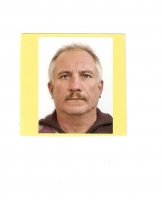 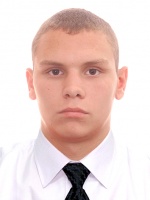 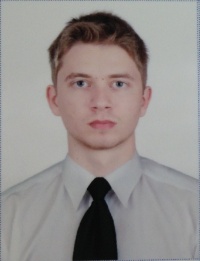 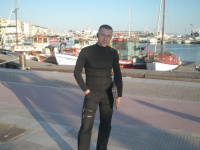 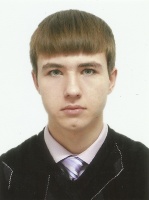 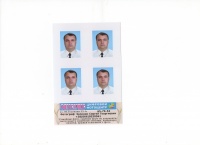 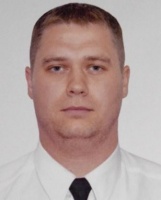 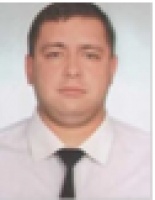 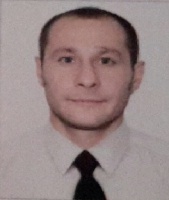 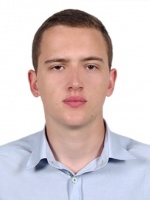 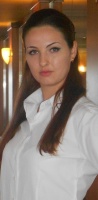 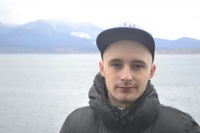 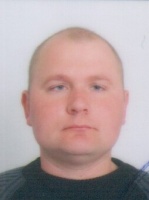 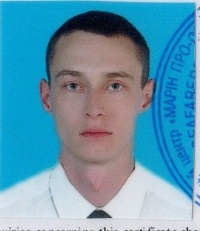 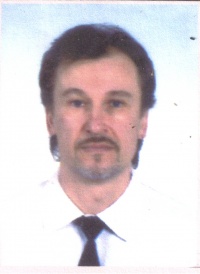 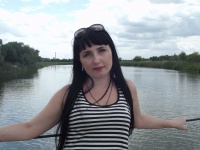 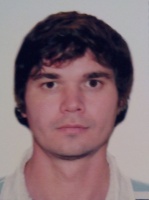 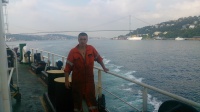 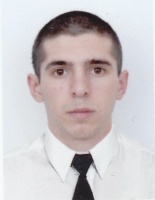 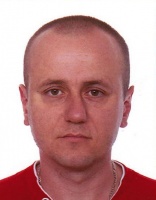 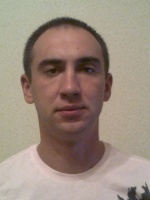 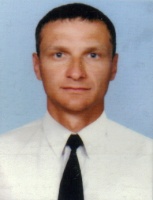 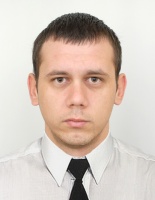 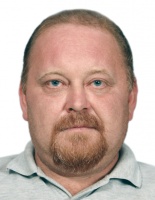 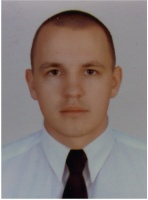 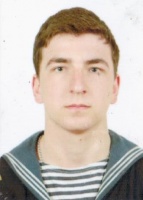 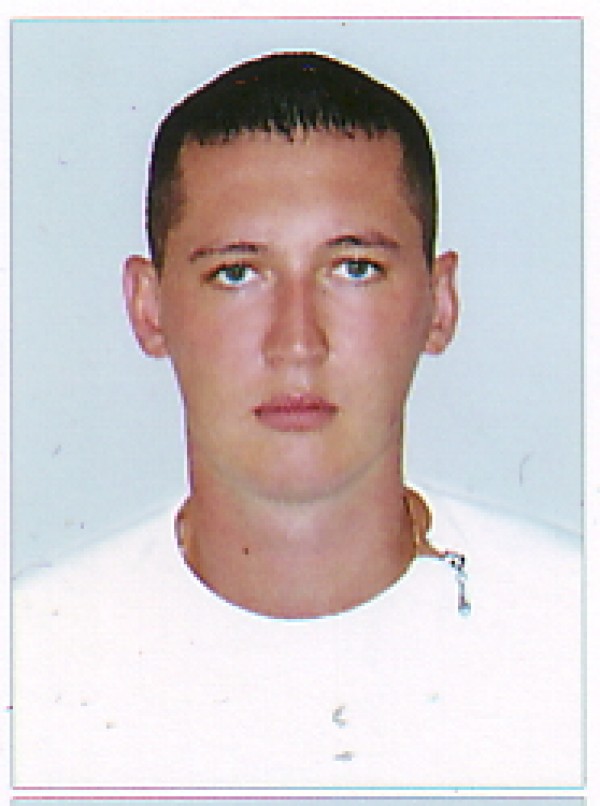 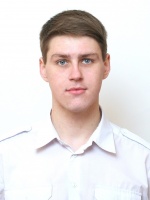 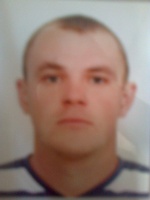 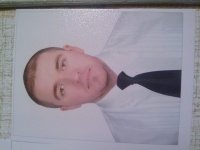 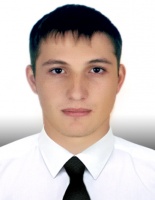 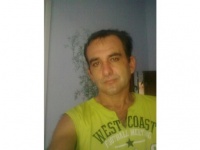 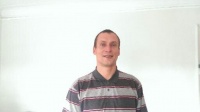 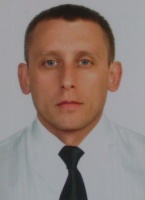 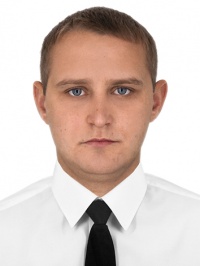 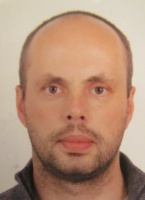 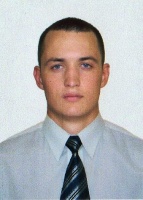 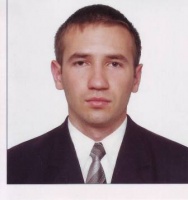 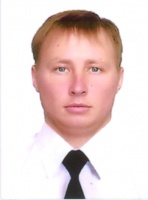 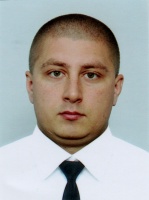 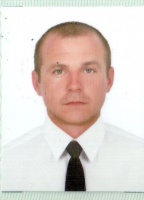 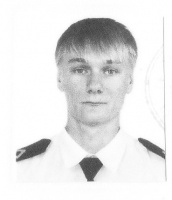 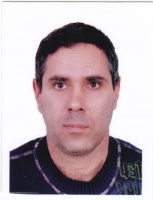 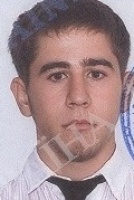 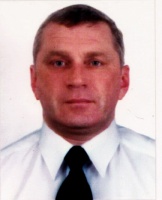 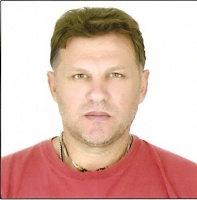 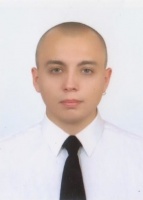 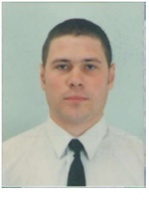 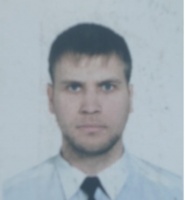 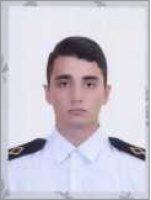 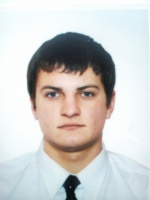 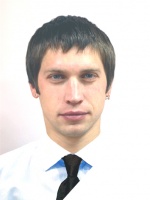 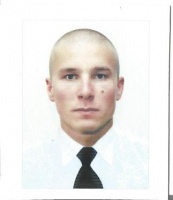 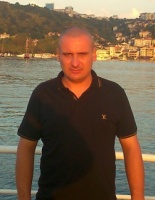 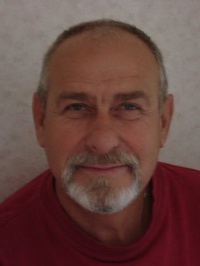 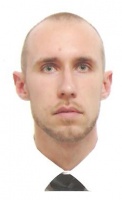 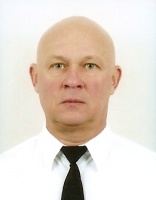 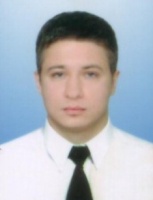 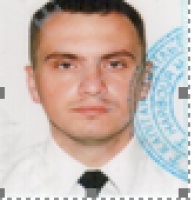 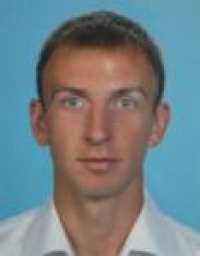 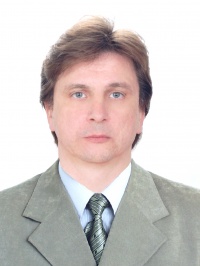 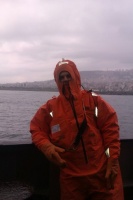 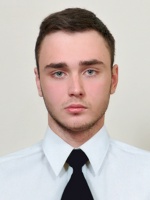 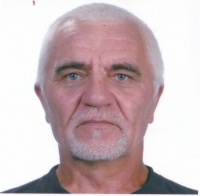 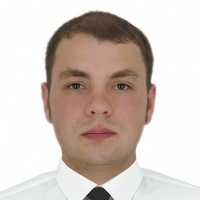 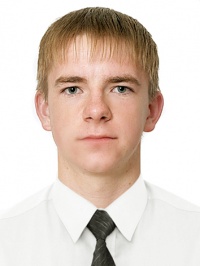 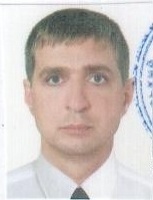 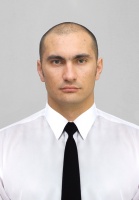 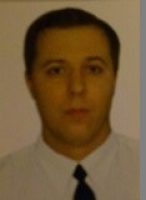 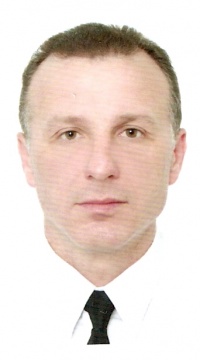 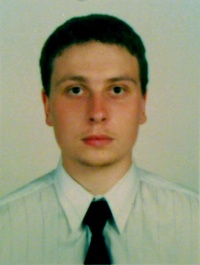 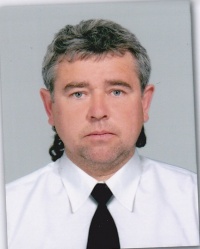 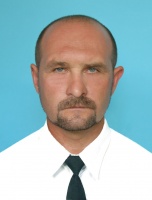 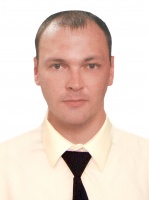 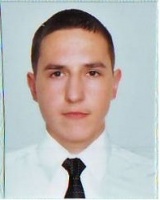 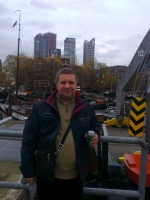 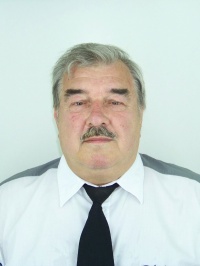 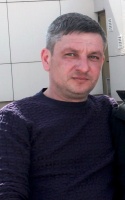 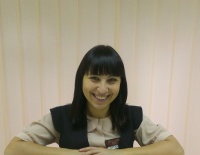 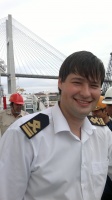 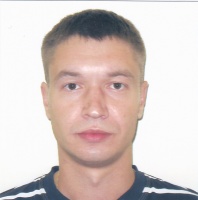 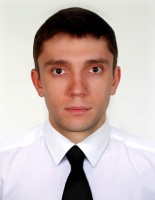 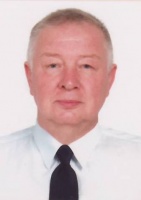 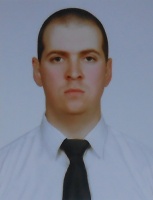 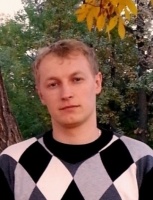 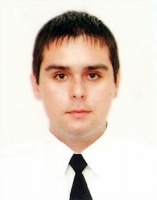 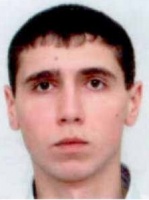 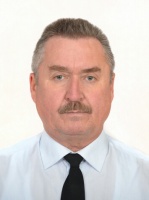 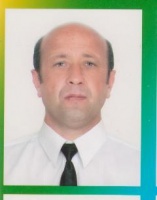 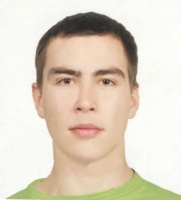 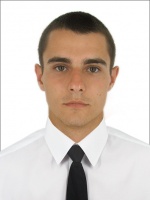 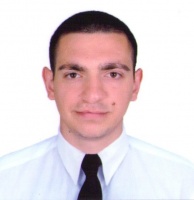 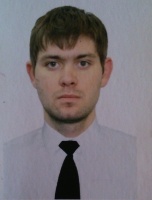 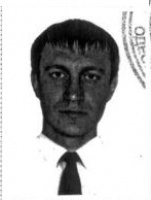 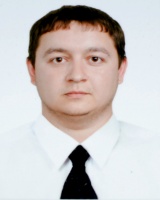 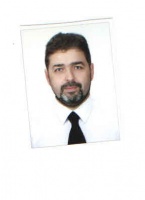 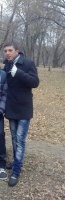 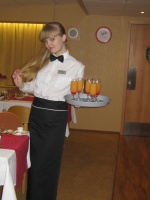 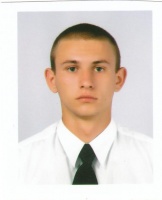 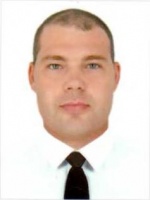 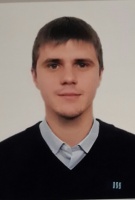 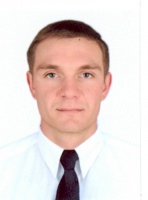 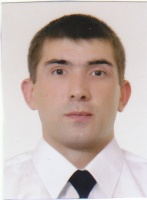 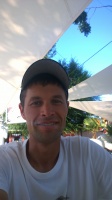 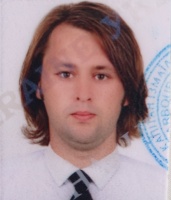 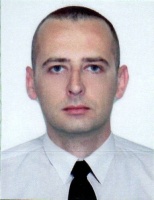 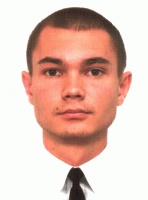 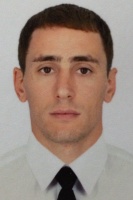 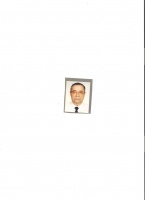 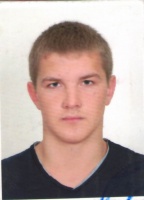 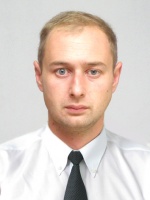 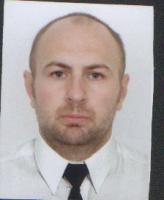 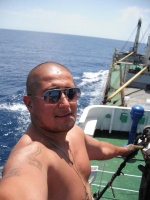 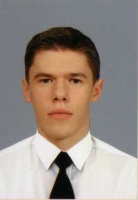 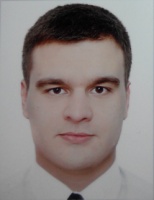 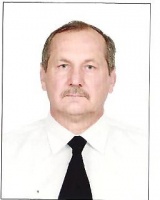 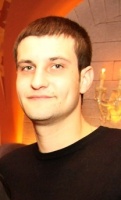 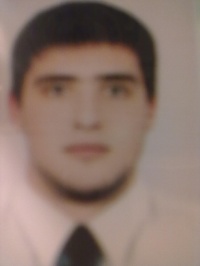 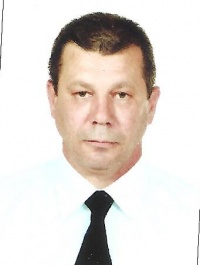 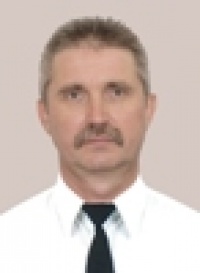 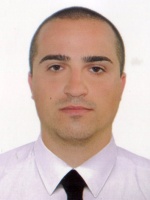 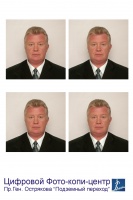 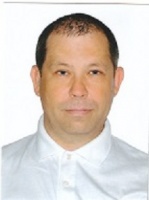 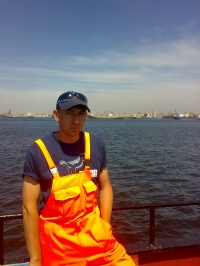 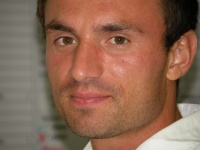 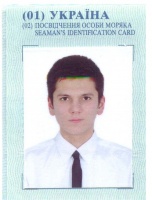 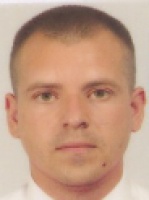 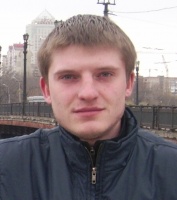 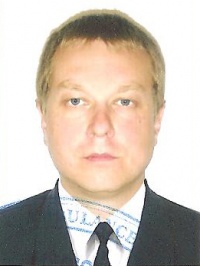 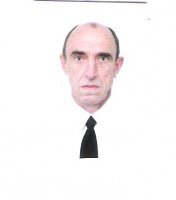 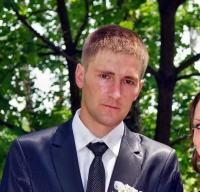 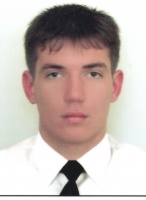 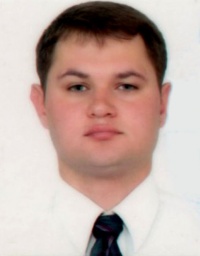 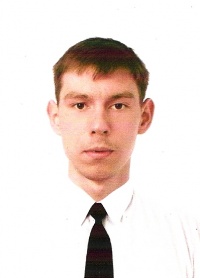 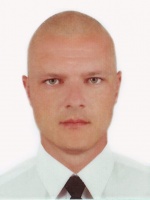 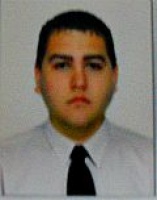 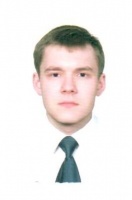 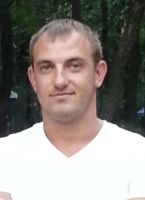 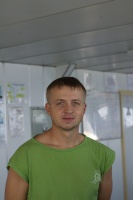 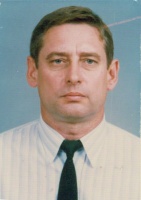 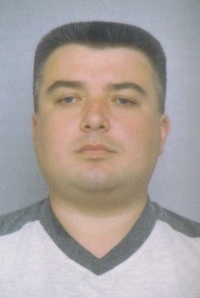 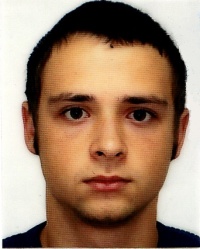 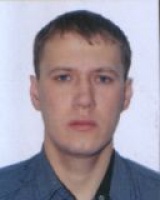 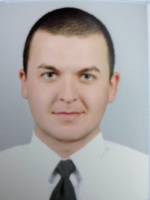 